ARCC Beer Festival 2018 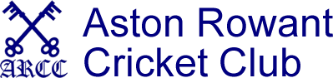 Gins - 3 tokens (single measure & mixer)Spit-Roasted Pineapple Gin - 40%That Boutique-y Gin Company introduce Batch 2 of their formidable pineapple gin.Whole pineapples are roasted on a spit with Demerara sugar until they're gloriously caramelised. This lip-smacking treat is combined with bright, bold gin, which both cuts through and pairs brilliantly with the sweet, zesty, subtly toasty pineapple. Ta-da - your new favourite summer tipple. Only 2000 bottles are made, so be sure to snap yours up…Suggest to sip neat over ice, partner with ginger ale or tonic.FoxDenton Raspberry Gin - 21.5%We use Herefordshire Raspberries in our intensely flavoured Raspberry Gin. The nose is full of ripe red berries which continue onto the palate before a long and refreshing finish.An ideal bedfellow of Prosecco our Raspberry gin also pairs well with tonic & limeCotswolds Dry Gin - 46%Distilled with nine carefully considered botanicals, the Cotswolds Dry Gin is a London Dry with an aromatic twist. We distil juniper, coriander seed, angelica root, Cotswolds lavender, bay leaf, hand-peeled fresh lime and pink grapefruit zest, cardamom and black peppercorn in our copper pot still, resulting in a rich and robust, award-winning gin.clean and balanced with juniper and citrus notes.Great served with tonic or on ice.Sipsmith London Dry Gin - 41.6%The quintessential expression of a classic, traditional London Dry Gin. Bold, complex and aromatic – smooth enough for a Martini, yet rich and balanced, perfect for a G&T.The Nose: Floral, summer meadow notes, followed by mellow rounded juniper and zesty, citrus freshness.The Palate: Dry juniper leads, then reveals lemon tart & orange marmalade, before all the flavours harmonise.The Finish: Dryness leads, with spicy juniper & a hint of lemon tart emerging.Enjoy with the tonic of your choice and a slice of limeWarner Edwards: Victoria’s Rhubarb Gin - 40%Made using a crop of rhubarb originally grown at Buckingham Palace during the reign of Queen Victoria.The rhubarb juice is extracted using a traditional fruit press & blended with our Harrington Dry Gin to produce an alluring pink gin that is voluptuous on the palate with a sweet and tangy royal rhubarb explosion.Enjoy with plenty of ice and your favourite tonic.Portobello Road Gin No. 171 - 42%On the front of the palate Portobello Road Gin has a generous slug of juniper, the mid palate has a sustained, fresh citrus character from our use of lemon, bitter orange and coriander, which then develops into a sweet peppery finish, achieved by the use of liquorice and nutmeg. An old-style London Dry Gin, containing traditional botanicals and spices.The perfect pour: Ice, Tonic & a twist of pink grapefruitMixers:Fever Tree Tonic Waters: Elderflower; Premium Indian; Naturally Light; MediterraneanGinger AleProsecco - 3 tokensLe Dolci Colline Prosecco Brut	- 11.5%'Le Dolci Colline' (or 'rolling hills') has everything that you would expect from a really good Prosecco, superb freshness, a nice frothy mousse, wonderful fresh apples on the nose and a smooth rounded taste profile that has just the right balance between fruit and acidity.A delicate, fresh fruity Prosecco which is lively and really refreshing.Cocktails – 4 TokensPineapple FizzSingle measure of Pineapple Gin with ice and ProseccoRhubarb FizzSingle measure of Rhubarb Gin with ice and ProseccoWhatman SpecialSingle measure of the gin of your choice, ice, ginger ale, vermouth, elderflower cordial & mint